    Colegio República Argentina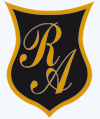 O’Carrol  # 850-   Fono 72- 2230332                    Rancagua                                                   TAREA DE CIENCIAS TERCEROS AÑOS SEMANA 7. DEL 11 AL 15 DE ABRILObserva los conceptos claves descritos en el Objetivo de Aprendizaje y cópialos en tu cuaderno.El sonido es producido por las vibraciones de algún objeto o material que se traslada o llega a nuestros oídosLas vibraciones son movimientos pequeños y muy rápidos. Cuando algo se mueve produce una vibración en el aire y así surge el sonido.Se refiere al material u objeto que vibra y da origen al sonido.Son estructuras que se encuentran en la garganta y al vibrar son responsables de la emisión de la vozObserva la actividad inicial de la página 96 del libro, y desarrolla las actividades de acuerdo a las indicaciones, recuerda que sólo debes realizar lo que se indica en la guía, no la página completa. 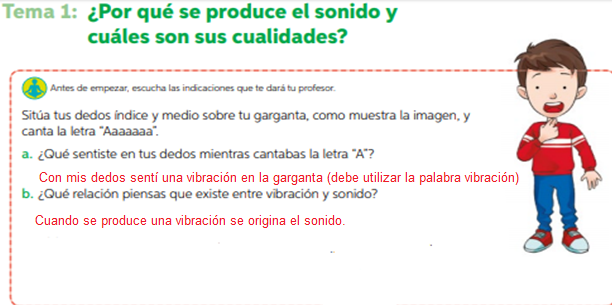 Ahora avanza en la misma página 96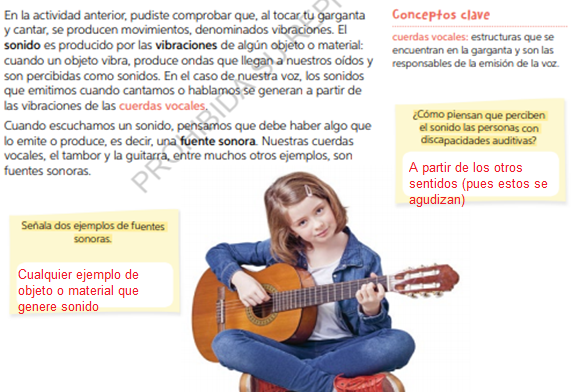 Completa escribiendo el nombre de la fuente sonora correspondiente, recuerda que esta actividad se completa en el cuaderno con la letra de la actividad y la respuesta.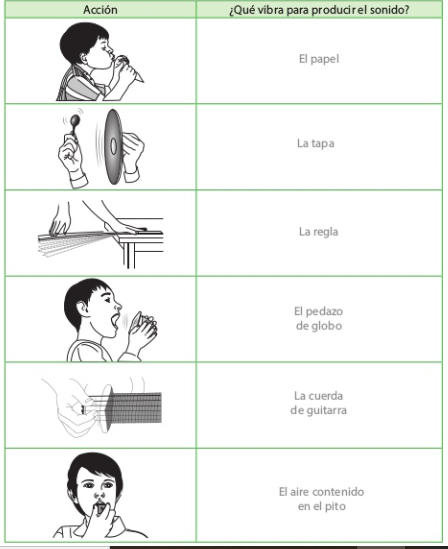 DESAFÍO:“Manos a la obra”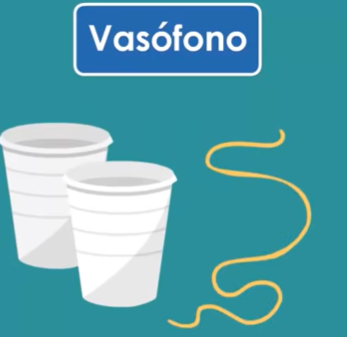 Te invitamos a crear un Vasófono” que es un teléfono con vasos plásticos.Para ello, reúne los materiales:2 vasos plásticos o envases de yogurt.1 trozo de lana o hilo de aproximadamente 4 metros.Ahora sigue los pasos: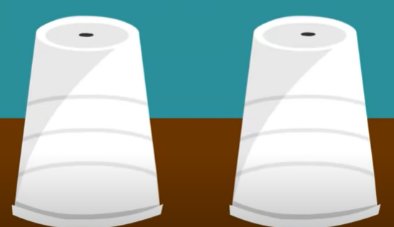 Haz un orificio en la base de cada vaso o envase de yogurt.Pasa el hilo o la lana por el orificio de cada vaso y haz un nudo dentro para que no se salga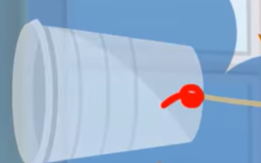 Toma un lado del vasófono y pide a alguien más que tome el otro lado de tal forma que la cuerda no quede tensa Responde en el cuaderno.Pide a alguien que te diga una frase por el vasófono ¿Se escucha claro lo que te dicen con la cuerda sin tensar?Ahora, tensa la cuerda y repite el ejercicio:Pide a la misma persona que repita el mismo mensaje pero con la cuerda del vasófono muy tensa ¿Se escucha claro lo que te dicen con la cuerda tensa?¿Notaste diferencias en ambas situaciones? ¿A qué crees que se debe?Nombre:Curso:                                                                                  Fecha: BASADO EN OA 10:Investigar experimentalmente y explicar las características del sonido, reconociendo fuentes sonoras.